Zusammenfassende Information zum Rahmenhygieneplan des Bayerischen Staatsministeriums für Unterricht und Kultus vom 13.11.2020Genau nachzulesen sind die umfassenden Bestimmungen im FAQ der Homepageseite des MinisteriumsUmgang mit Krankheits- und Erkältungssymptomen: siehe Elterninfo auf unserer HomepageGrundlegende Hygienemaßnahmen: Persönliche HygieneFolgende Hygiene- und Schutzmaßnahmen sind zu beachten:a) regelmäßiges Händewaschen (Händewaschen mit Seife für 20 – 30 Sekunden)b) Abstandhalten (mindestens 1,5 m), soweit dieser Rahmenhygieneplan keineAusnahmen vorsieht c) Einhaltung der Husten- und Niesetikette (Husten oder Niesen in die Armbeuge oder in ein Taschentuch)d) Verzicht auf Körperkontakt (z. B. persönliche Berührungen, Umarmungen,Händeschütteln), sofern sich der Körperkontakt nicht zwingend aus unterrichtlichenoder pädagogischen Notwendigkeiten ergibte) Vermeidung des Berührens von Augen, Nase und Mundf) klare Kommunikation der Regeln an Erziehungsberechtigte, Schülerinnen undSchüler, Lehrkräfte und sonstiges Personal vorab auf geeignete Weise (perRundschreiben, Aushänge im Schulhaus etc.)Das Augenmerk soll auf die Händehygiene (häufiges Händewaschen, s. o.) gelegtwerden. RaumhygieneDem infektionsschutzgerechten Lüften kommt gerade in den bevorstehenden Herbst- und Wintermonaten enorme Bedeutung zu, um die Virenlast und damit die Ansteckungsgefahr in Gebäudeinnenräumen durch regelmäßige Frischluftzufuhr zu verringern. Mindestens alle 45 min ist eine Stoßlüftung bzw. Querlüftung durch vollständig geöffnete Fenster über mehrere Minuten (mindestens 5 min) vorzunehmen, wenn möglich auch öfters während des Unterrichts.SportunterrichtSportunterricht findet unter den allgemeinen Rahmenbedingungen diesesRahmenhygieneplans statt. Im Innenbereich sind sportpraktische Inhalte zulässig,soweit dabei ein Tragen von MNB zumutbar/möglich ist; der Mindestabstand kann die MNB nur ersetzen, wenn dies durch entsprechende Anordnung des Gesundheitsamts zugelassen ist. Im Freien ist eine Sportausübung ohne MNB möglich, soweit der Mindestabstand von 1,5 m unter allen Beteiligten eingehalten werden kann.Sofern es möglich ist, wird bei uns an der Schule Sport bzw. Bewegung im Freien bevorzugt. Musikunterricht:Musikunterricht findet unter den allgemeinen Rahmenbedingungen diesesRahmenhygieneplans statt. Singen ist bis auf Weiteres nicht möglich.gez. Annette Gibis, RIn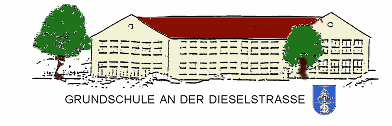 84478 WaldkraiburgDieselstr. 4aTel.:+49 8638 959 3800Fax:+49 8638 959 3805e-mail: info-gad@schulen-waldkraiburg.dewww.gs-diesel-waldkraiburg.deAls Grundsatz gilt: Personen, diea) mit dem Corona-Virus infiziert sind oder entsprechende Symptome aufweisen oderb) einer Quarantänemaßnahme unterliegen,dürfen die Schule nicht betreten.Für alle Schularten gilt:Auf dem Schulgelände besteht Maskenpflicht.Diese Pflicht umfasst alle Räume undBegegnungsflächen im Schulgebäude (wie z. B. Unterrichtsräume, Fachräume, Räume für schulischen Ganztag und Mittagsbetreuung, Lehrerzimmer, Turnhallen, Flure, Gänge, Treppenhäuser, im Sanitärbereich, beim Pausenverkauf, in der Mensa, während der Pausen und im Verwaltungsbereich) und auch im freien Schulgelände (wie z. B. Pausenhof, Sportstätten).Aufgrund der Verpflichtung zum Tragen einer MNB auch während des Unterrichts, der schulischen Ganztagsangebote bzw. der Mittagsbetreuung soll für Tragepausen/Erholungsphasen gesorgt werden.Schülerinnen und Schülern kann in Ausnahmefällen gestattet werden, die MNB auf den Pausenflächen abzunehmen, wenn für einen ausreichenden Mindestabstand zwischen den Schülerinnen und Schülern gesorgtist. Ferner kann Schülerinnen und Schülern die Möglichkeit gewährt werden, während einer Stoßlüftung im Klassenzimmer die MNB für die Dauer derStoßlüftung und während der Schulpausen, wenn gelüftet wird, am Sitzplatz im Klassenzimmer abzunehmen.